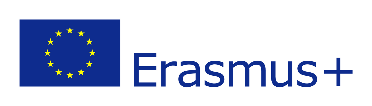 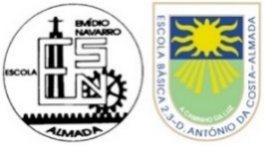 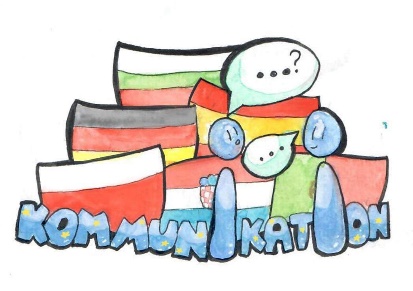                                                     C3 – Virtuelles Treffen- Woher kommst du?DatumZeit(Deutschland) AktivitätMontag26.04.12:30Begrüßung Stadtrallye-  Almada vista do céu Woher kommst du?- Kommunikative Aufgaben für Kleingruppen (International): Kurze Vorstellung; Wie war mein Leben vor der Pandemie?Wie hat die Pandemie mein Leben verändert?; Meine Ziele und Träume für die Zukunft?Multikultiabend- ( in der Pandemie Zeit)  SuS In Gruppen erzählen was sie gekocht haben;  Virtuelle Austellung – Multikultiabend zu Hause- ( Padlet)   AbschiedDienstag27.04.12:30Begrüßung Video - multikulturelle Schule - Ich bin ein Bürger der WeltKommunikative Aufgaben für Kleingruppen (International): Lehren kurze Sätze auf den verschieden Sprachen   Workshop- Erstellung eines E-Books durch SuS an SuS Thema- Woher kommst du?Video-  Wir haben zusammen getanztAbschiedMittwoch28.04.12:30Begrüßung UNESCO Präsentationen – Padlet- 2 Orte oder Denkmäler pro LandKahoot-  UNESCO Heritage- Das wissen wir schon...   Lino it - Virtuelles Treffen-EvaluationAbschiedDonnerstag29.0412:30Schüleraustausch- Mentimeter Lehrer- onlineTreffenAbschied